RESTAURANT LE PRESSOIRSaint Méard de GurçonMenu du Dimanche 04 Juin 2023A l’occasion de la Fête des MamansFoie Gras de Canard cuit au torchon,Chutney à la RhubarbeFilet de Bœuf Wellington,Petit Epineux à la VentrècheFine Tarte aux Fraises de Saint Pierre d’EyraudMenu unique au tarif de 40 € par personne, hors boissonsNous vous proposons un Menu « fait maison ».« Les plats « faits maison » sont élaborés sur place à partir de produits bruts »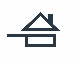 